ANTRAG UM BEIHILFEDURCHFÜHRBARKEITSSTUDIEN FÜR INNOVATION(im Sinne des Landesgesetzes vom 13. Dezember 2006, Nr. 14, in geltender Fassung)(Füllen Sie alle grauen Felder aus und kreuzen Sie, falls zutreffend, die grauen Kästchen an)Der/Die Unterfertigteals gesetzliche/r Vertreter/in des Unternehmensbeabsichtigt, folgendes Projekt durchzuführenmit einer Gesamtausgabe vonim Durchführungszeitraum vonund ersuchtum eine Beihilfe im Sinne des Landesgesetzes vom 13. Dezember 2006, Nr. 14, in geltender Fassung, sowie auf Grundlage der entsprechenden Anwendungsrichtlinien, genehmigt mit Beschluss der Landesregierung und im Amtsblatt veröffentlicht.ACHTUNG! Sollten sich oben angeführte Daten ändern, ist es verpflichtend, eine entsprechende Mitteilung mittels PEC an die PEC-Adresse innovation.innovazione@pec.prov.bz.it zu übermitteln.TECHNISCHER UND WIRTSCHAFTLICHER BERICHT(Füllen Sie alle grauen Felder aus und kreuzen Sie, falls zutreffend, die grauen Kästchen an)1) ZusammenfassungErstellen Sie eine kurze Zusammenfassung (Abstract) des Projektinhaltes, auch mit Angabe des Titels: max. 2.000 Anschläge, inklusive Leerschritte, sofern möglich mit Bildern (Fotos, Zeichnungen, Skizzen usw.) versehen.2) ZielsetzungBeschreiben Sie die angestrebten technischen und innovativen Ziele des Projektes, unter Hervorhebung der Beweggründe, welche dem Projektvorhaben zugrunde liegen.3) BeschreibungBeschreiben Sie die geplanten Tätigkeiten mit Untergliederung in einzelne Kalenderjahre, wobei pro Kalenderjahr folgendes anzugeben ist: Tätigkeiten, Ergebnisse, Umsetzungszeitraum, Kosten.4) Gantt-DiagrammFüllen Sie das folgende Gantt-Diagramm aus, welches einen graphischen Überblick über den Zeitraum der Tätigkeiten des Projektes und deren Umsetzungsstand liefert. Das Gantt-Diagramm kann auch mit dafür vorgesehener Software erstellt werden. Geben Sie den Zeitraum der Projektumsetzung an, wobei Sie ein „X“ in die jeweilige Zelle eingeben oder diese bunt markieren. Q1, Q2, Q3, Q4 sind als Quartale zu verstehen.5) Im Falle einer Weiterführung eines bereits vorgelegten und/oder genehmigten Projektes (wie auf Seite 2 des Antrages angegeben) sind folgende weitere Angaben notwendig: Änderungen im Vergleich zum vorherigen Projekt.Geben Sie an, welche Änderungen hinsichtlich der technischen Ziele, der technischen Lösungen sowie Problematiken durchgeführt werden.6) KostenplanBeträge ohne MwSt.ANMERKUNGENAchtung: es können nur volle Stunden angegeben werden.Zusätzliche allgemeine Kosten (max. 20%): es ist eine Pauschale von maximal 20% auf die anerkannten internen Personalkosten zulässig; es muss dafür kein separates Kostenblatt ausgefüllt werden.ANMERKUNGENAlle Ausgaben sind ohne MwSt. anzugeben.ANLAGENDer/Die Unterfertigte legt dem vorliegenden Beihilfeantrag folgende Unterlagen, welche Bestandteil des Antrages sind, bei:Als Anlagen können auch weitere Informationen beigelegt werden (z.B. Fotomaterial, Skizzen, technische Zeichnungen usw.).ERSATZERKLÄRUNGEN DER BEEIDETEN BEZEUGUNGSURKUNDE(Füllen Sie alle grauen Felder aus und kreuzen Sie, falls zutreffend, die grauen Kästchen an)Der/Die Unterfertigte ist darüber informiert, dass die im Zuge der folgenden Ersatzerklärungen der beeideten Bezeugungsurkunde nicht der Wahrheit entsprechenden Angaben und gefälschten Unterlagen gemäß den Artikeln 75 und 76 des Dekretes des Präsidenten der Republik vom 28.12.2000, Nr. 445 sowie Art. 2/bis des Landesgesetzes vom 22. Oktober 1993, Nr. 17, in geltender Fassung, strafrechtlich verfolgt werden können und den Widerruf der Beihilfe aufgrund einer Falscherklärung zur Folge haben; außerdem nimmt der/die Unterfertigte die Verordnung (EU) 2016/679 des Europäischen Parlaments und des Rates vom 27. April 2016 zur Kenntnis.ERSATZERKLÄRUNG DER BEEIDETEN BEZEUGUNGSURKUNDEDer/Die Unterfertigte erklärt,im Sinne des Art. 2, Par. 18, Verordnung (EU) Nr. 651/2014, „UNTERNEHMEN IN SCHWIERIGKEITEN“ dass sich das eigene Unternehmen nicht in Schwierigkeiten befindet . ERSATZERKLÄRUNG DER BEEIDETEN BEZEUGUNGSURKUNDEDer/Die Unterfertigte erklärt,im Sinne des Art. 1, Abs. 4, a), Verordnung (EU) Nr. 651/2014, „ILLEGALE UND UNVEREINBARE BEIHILFEN – DEGGENDORF“ von der zuständigen staatlichen Behörde keine Aufforderung zur Rückzahlung von staatlichen Beihilfen, die von der Europäischen Kommission als illegal und unvereinbar erklärt wurden, erhalten zu haben.(oder) erhaltene staatliche Beihilfen, die von der Europäischen Kommission als illegal und unvereinbar erklärt wurden, in Erfüllung einer von der staatlichen Behörde erhaltenen Rückzahlungsaufforderung zurückgezahlt oder auf ein Sperrkonto hinterlegt zu haben.ERSATZERKLÄRUNG DER BEEIDETEN BEZEUGUNGSURKUNDEDer/Die Unterfertigte erklärt,im Sinne der Anlage I, Verordnung (EU) Nr. 651/2014, „UNTERNEHMENSGRÖSSE (A)“dass es sich bei dem/der Antragsteller/in um ein Unternehmen gemäß Anlage I der Verordnung (EU) der Kommission Nr. 651/2014 vom 17. Juni 2014, welches die Vereinbarkeit bestimmter Gruppen von Beihilfen mit dem Binnenmarkt in Anwendung der Art. 107 und 108 des Vertrags über die Arbeitsweise der Europäischen Union feststellt, handeltACHTUNG! Um als Klein- oder Mittelunternehmen (KMU) zu gelten ist es notwendig, in zwei aufeinander folgenden Geschäftsjahren unter dem Schwellenwert für die Beschäftigtenanzahl und unter einem der beiden anderen Grenzwerte (Umsatz, Bilanzsumme) zu liegen.(Daten der letzten zwei Geschäftsjahre einfügen)und erklärt sich als neues Unternehmen (Start-up)ACHTUNG! Als neues Unternehmen ist jenes einzustufen, welches vor weniger als 5 Jahren vor Gewährung der Beihilfe gegründet wurde. im Falle, dass ein neues Unternehmen noch über keine Bilanzdaten verfügt, ist es notwendig, den dreijährigen Businessplan des Unternehmens beizufügen.und erklärt,dass andere Unternehmen zu 25% oder mehr beteiligt sind und/oder dass es zu 25% oder mehr Beteiligungen an anderen Unternehmen hält:ERSATZERKLÄRUNG DER BEEIDETEN BEZEUGUNGSURKUNDEDer/Die Unterfertigte erklärt, (nur im Falle von beherrschten bzw. Unternehmen mit Beteiligungen auszufüllen)im Sinne der Anlage I, Verordnung (EU) Nr. 651/2014, „UNTERNEHMENSGRÖSSE (B)“dass andere Unternehmen zu 25% oder mehr beteiligt sind und/oder, dass es zu 25% oder mehr Beteiligung an anderen Unternehmen hält:a) Informationen zu den Unternehmen, welche am Antragstellenden Unternehmen beteiligt sindb) Informationen zu den Unternehmen, an denen das Antragstellende Unternehmen beteiligt istund erklärt,dass es sich bei dem/der Antragsteller/in um ein Unternehmen gemäß Anlage I der Verordnung (EU) der Kommission Nr. 651/2014 vom 17. Juni 2014, welches die Vereinbarkeit bestimmter Gruppen von Beihilfen mit dem Binnenmarkt in Anwendung der Art. 107 und 108 des Vertrags über die Arbeitsweise der Europäischen Union feststellt, handelt.ERKLÄRUNGENDer/Die Unterfertigte ist darüber informiert, dass die im Zuge der folgenden Erklärungen nicht der Wahrheit entsprechenden Angaben und gefälschten Unterlagen gemäß den Artikeln 75 und 76 des Dekretes des Präsidenten der Republik vom 28.12.2000, Nr. 445 sowie Art. 2/bis des Landesgesetzes vom 22. Oktober 1993, Nr. 17, in geltender Fassung, strafrechtlich verfolgt werden können und den Widerruf der Beihilfe aufgrund einer Falscherklärung zur Folge haben; außerdem nimmt der/die Unterfertigte die Verordnung (EU) 2016/679 des Europäischen Parlaments und des Rates vom 27. April 2016 zur Kenntnis.Der/die Unterfertigte erklärt, dass folgende die Unternehmensdaten der letzten 2 Geschäftsjahre sind:(Geben Sie die Daten der letzten beiden Geschäftsjahre an.)ERKLÄRUNGDer/Die Unterfertigte erklärt,die Anwendungsrichtlinien des Landesgesetzes vom 13. Dezember 2006, Nr. 14, in geltender Fassung, welche im Amtsblatt veröffentlicht wurden, zu kennen.Weiterhin erklärt der/die Unterfertigte,unter eigener Verantwortung, dass alle Daten, welche im vorliegenden Dokument und in den entsprechenden Anlagen angeführt sind, wahr sind. Er/sie ist darüber informiert, dass nicht der Wahrheit entsprechende Angaben und gefälschte Unterlagen gemäß den Artikeln 75 und 76 des Dekretes des Präsidenten der Republik vom 28.12.2000, Nr. 445 sowie Art. 2/bis des Landesgesetzes vom 22. Oktober 1993, Nr. 17, in geltender Fassung, strafrechtlich verfolgt werden können und den Widerruf der Beihilfe aufgrund einer Falscherklärung zur Folge haben.EIGENERKLÄRUNG: STEMPELMARKE(Füllen Sie alle grauen Felder aus)Der/Die Unterfertigte erklärt,am (Datum)       die Stempelmarke in Höhe von 16,00 Euro mit dem eindeutigen elektronischen Code       erworben zu haben und diese ausschließlich für das vorliegende Beihilfeansuchen zu verwenden sowie diese für 3 Jahre, im Sinne des Art. 37 des DPR 642/1972, aufzubewahren.(Füllen Sie alle grauen Felder aus und kreuzen Sie, falls zutreffend, die grauen Kästchen an)Ort:	     Datum:	     Unterschrift des/der gesetzlichen Vertreters/in: digital unterzeichnet händisch unterzeichnet: ________________________________________________________________________(Unterschrift)Für die Stempelmarke:siehe Eigenerklärungim vorliegenden VordruckAn dieAutonome Provinz Bozen – SüdtirolAmt für Innovation und Technologie 34.1Mittels PEC zu übermitteln: von der PEC-Adresse des Unternehmens (oder vom jeweiligen Ermächtigten) an die PEC-Adresse innovation.innovazione@pec.prov.bz.itVorname      Nachname      Geboren am (TT/MM/JJJJ)      in (Ort, Gemeinde, Provinz, Staat)      Firmenbezeichnung / Name des Unternehmens      mit Rechtssitz: in der Provinz Bozen in der Provinz Bozen in der Provinz Bozen in der Provinz Bozen in der Provinz Bozen in der Provinz Bozen in der Provinz Bozen in der Provinz Bozen in der Provinz Bozen in der Provinz Bozen außerhalb der Provinz Bozen außerhalb der Provinz Bozen außerhalb der Provinz Bozen außerhalb der Provinz Bozen außerhalb der Provinz Bozen außerhalb der Provinz Bozen außerhalb der Provinz Bozen außerhalb der Provinz Bozen außerhalb der Provinz Bozen außerhalb der Provinz Bozen außerhalb der Provinz Bozen außerhalb der Provinz Bozen außerhalb der Provinz Bozen außerhalb der Provinz Bozen außerhalb der Provinz Bozen außerhalb der Provinz Bozen außerhalb der Provinz Bozen außerhalb der Provinz BozenStr. / Platz      Str. / Platz      Str. / Platz      Str. / Platz      Str. / Platz      Str. / Platz      Str. / Platz      Str. / Platz      Str. / Platz      Str. / Platz      Str. / Platz      Nr.      Nr.      Nr.      Nr.      Nr.      Nr.      Nr.      Nr.      Nr.      Nr.      Nr.      Nr.      Nr.      Nr.      Nr.      Nr.      Nr.      Nr.      PLZ      Gemeinde      Gemeinde      Gemeinde      Gemeinde      Gemeinde      Gemeinde      Gemeinde      Gemeinde      Gemeinde      Gemeinde      Gemeinde      Gemeinde      Gemeinde      Gemeinde      Gemeinde      Gemeinde      Gemeinde      Gemeinde      Gemeinde      Gemeinde      Gemeinde      Gemeinde      Gemeinde      Gemeinde      Gemeinde      Gemeinde      Gemeinde      Gemeinde      Provinz      Provinz      Provinz      Provinz      Provinz      Provinz      Provinz      Provinz      Provinz      Provinz      Provinz      Staat      Staat      Staat      Staat      Staat      Staat      Staat      Staat      Staat      Staat      Staat      Staat      Staat      Staat      Staat      Staat      Staat      Staat      PEC      PEC      PEC      PEC      PEC      PEC      PEC      PEC      PEC      PEC      PEC      Email      Email      Email      Email      Email      Email      Email      Email      Email      Email      Email      Email      Email      Email      Email      Email      Email      Email      Telefon      Mobil      Mobil      Mobil      Mobil      Mobil      Mobil      Mobil      Mobil      Mobil      Mobil      Webseite      Webseite      Webseite      Webseite      Webseite      Webseite      Webseite      Webseite      Webseite      Webseite      Webseite      Webseite      Webseite      Webseite      Webseite      Webseite      Webseite      Webseite      Steuernummer des Unternehmens (alle 11 oder 16 Felder ausfüllen)Steuernummer des Unternehmens (alle 11 oder 16 Felder ausfüllen)MwSt.-Nr. (alle 11 Felder ausfüllen)MwSt.-Nr. (alle 11 Felder ausfüllen)Kodex ATECO 2007 (wie auf Handelskammerauszug angegeben)      Kodex ATECO 2007 (wie auf Handelskammerauszug angegeben)      Kodex ATECO 2007 (wie auf Handelskammerauszug angegeben)      Kodex ATECO 2007 (wie auf Handelskammerauszug angegeben)      Kodex ATECO 2007 (wie auf Handelskammerauszug angegeben)      Kodex ATECO 2007 (wie auf Handelskammerauszug angegeben)      Kodex ATECO 2007 (wie auf Handelskammerauszug angegeben)      Kodex ATECO 2007 (wie auf Handelskammerauszug angegeben)      Kodex ATECO 2007 (wie auf Handelskammerauszug angegeben)      Kodex ATECO 2007 (wie auf Handelskammerauszug angegeben)      Kodex ATECO 2007 (wie auf Handelskammerauszug angegeben)      Kodex ATECO 2007 (wie auf Handelskammerauszug angegeben)      Kodex ATECO 2007 (wie auf Handelskammerauszug angegeben)      Kodex ATECO 2007 (wie auf Handelskammerauszug angegeben)      Kodex ATECO 2007 (wie auf Handelskammerauszug angegeben)      Kodex ATECO 2007 (wie auf Handelskammerauszug angegeben)      Kodex ATECO 2007 (wie auf Handelskammerauszug angegeben)      Kodex ATECO 2007 (wie auf Handelskammerauszug angegeben)      Kodex ATECO 2007 (wie auf Handelskammerauszug angegeben)      Kodex ATECO 2007 (wie auf Handelskammerauszug angegeben)      Kodex ATECO 2007 (wie auf Handelskammerauszug angegeben)      Kodex ATECO 2007 (wie auf Handelskammerauszug angegeben)      Kodex ATECO 2007 (wie auf Handelskammerauszug angegeben)      Kodex ATECO 2007 (wie auf Handelskammerauszug angegeben)      Kodex ATECO 2007 (wie auf Handelskammerauszug angegeben)      Kodex ATECO 2007 (wie auf Handelskammerauszug angegeben)      Kodex ATECO 2007 (wie auf Handelskammerauszug angegeben)      Kodex ATECO 2007 (wie auf Handelskammerauszug angegeben)      Kodex ATECO 2007 (wie auf Handelskammerauszug angegeben)      PEC-Adresse für die Mitteilungen bezüglich des vorliegenden Antrages, falls verschieden mit der PEC-Adresse des Rechtssitzes:      im Falle von Ermächtigung an externe Subjekte, PEC-Adresse für die Mitteilungen bezüglich des vorliegenden Antrages, zuzüglich zu der PEC-Adresse des Rechtssitzes bzw. zu der oben angeführten PEC-Adresse (dabei ist es verpflichtend, die Ermächtigung beizulegen):      Bank      Bank      Bank      Bank      Bank      Bank      Bank      Bank      Bank      Bank      Bank      Bank      Bank      Bank      Bank      Bank      Bank      Bank      Bank      Bank      Bank      Bank      Bank      Bank      Bank      Bank      Bank      IBAN (alle 27 Felder ausfüllen)IBAN (alle 27 Felder ausfüllen)IBAN (alle 27 Felder ausfüllen)IBAN (alle 27 Felder ausfüllen)IBAN (alle 27 Felder ausfüllen)IBAN (alle 27 Felder ausfüllen)IBAN (alle 27 Felder ausfüllen)IBAN (alle 27 Felder ausfüllen)IBAN (alle 27 Felder ausfüllen)IBAN (alle 27 Felder ausfüllen)IBAN (alle 27 Felder ausfüllen)IBAN (alle 27 Felder ausfüllen)IBAN (alle 27 Felder ausfüllen)IBAN (alle 27 Felder ausfüllen)IBAN (alle 27 Felder ausfüllen)IBAN (alle 27 Felder ausfüllen)IBAN (alle 27 Felder ausfüllen)IBAN (alle 27 Felder ausfüllen)IBAN (alle 27 Felder ausfüllen)IBAN (alle 27 Felder ausfüllen)IBAN (alle 27 Felder ausfüllen)IBAN (alle 27 Felder ausfüllen)IBAN (alle 27 Felder ausfüllen)IBAN (alle 27 Felder ausfüllen)IBAN (alle 27 Felder ausfüllen)IBAN (alle 27 Felder ausfüllen)IBAN (alle 27 Felder ausfüllen)Länder-CodeLänder-CodePrüfzifferPrüfzifferCABCABCABCABCABKontokorrent Nr.Kontokorrent Nr.Kontokorrent Nr.Kontokorrent Nr.Kontokorrent Nr.Kontokorrent Nr.Kontokorrent Nr.Kontokorrent Nr.Kontokorrent Nr.Kontokorrent Nr.Kontokorrent Nr.Kontokorrent Nr.mit Produktionseinheit in der Provinz Bozen, ordnungsgemäß im Handelsregister der Handels-, Industrie-, Handwerks- und Landwirtschaftskammer Bozen eingetragen, falls verschieden als der Rechtssitz:mit Produktionseinheit in der Provinz Bozen, ordnungsgemäß im Handelsregister der Handels-, Industrie-, Handwerks- und Landwirtschaftskammer Bozen eingetragen, falls verschieden als der Rechtssitz:mit Produktionseinheit in der Provinz Bozen, ordnungsgemäß im Handelsregister der Handels-, Industrie-, Handwerks- und Landwirtschaftskammer Bozen eingetragen, falls verschieden als der Rechtssitz:mit Produktionseinheit in der Provinz Bozen, ordnungsgemäß im Handelsregister der Handels-, Industrie-, Handwerks- und Landwirtschaftskammer Bozen eingetragen, falls verschieden als der Rechtssitz:mit Produktionseinheit in der Provinz Bozen, ordnungsgemäß im Handelsregister der Handels-, Industrie-, Handwerks- und Landwirtschaftskammer Bozen eingetragen, falls verschieden als der Rechtssitz:mit Produktionseinheit in der Provinz Bozen, ordnungsgemäß im Handelsregister der Handels-, Industrie-, Handwerks- und Landwirtschaftskammer Bozen eingetragen, falls verschieden als der Rechtssitz:mit Produktionseinheit in der Provinz Bozen, ordnungsgemäß im Handelsregister der Handels-, Industrie-, Handwerks- und Landwirtschaftskammer Bozen eingetragen, falls verschieden als der Rechtssitz:mit Produktionseinheit in der Provinz Bozen, ordnungsgemäß im Handelsregister der Handels-, Industrie-, Handwerks- und Landwirtschaftskammer Bozen eingetragen, falls verschieden als der Rechtssitz:mit Produktionseinheit in der Provinz Bozen, ordnungsgemäß im Handelsregister der Handels-, Industrie-, Handwerks- und Landwirtschaftskammer Bozen eingetragen, falls verschieden als der Rechtssitz:mit Produktionseinheit in der Provinz Bozen, ordnungsgemäß im Handelsregister der Handels-, Industrie-, Handwerks- und Landwirtschaftskammer Bozen eingetragen, falls verschieden als der Rechtssitz:mit Produktionseinheit in der Provinz Bozen, ordnungsgemäß im Handelsregister der Handels-, Industrie-, Handwerks- und Landwirtschaftskammer Bozen eingetragen, falls verschieden als der Rechtssitz:mit Produktionseinheit in der Provinz Bozen, ordnungsgemäß im Handelsregister der Handels-, Industrie-, Handwerks- und Landwirtschaftskammer Bozen eingetragen, falls verschieden als der Rechtssitz:mit Produktionseinheit in der Provinz Bozen, ordnungsgemäß im Handelsregister der Handels-, Industrie-, Handwerks- und Landwirtschaftskammer Bozen eingetragen, falls verschieden als der Rechtssitz:mit Produktionseinheit in der Provinz Bozen, ordnungsgemäß im Handelsregister der Handels-, Industrie-, Handwerks- und Landwirtschaftskammer Bozen eingetragen, falls verschieden als der Rechtssitz:mit Produktionseinheit in der Provinz Bozen, ordnungsgemäß im Handelsregister der Handels-, Industrie-, Handwerks- und Landwirtschaftskammer Bozen eingetragen, falls verschieden als der Rechtssitz:mit Produktionseinheit in der Provinz Bozen, ordnungsgemäß im Handelsregister der Handels-, Industrie-, Handwerks- und Landwirtschaftskammer Bozen eingetragen, falls verschieden als der Rechtssitz:mit Produktionseinheit in der Provinz Bozen, ordnungsgemäß im Handelsregister der Handels-, Industrie-, Handwerks- und Landwirtschaftskammer Bozen eingetragen, falls verschieden als der Rechtssitz:mit Produktionseinheit in der Provinz Bozen, ordnungsgemäß im Handelsregister der Handels-, Industrie-, Handwerks- und Landwirtschaftskammer Bozen eingetragen, falls verschieden als der Rechtssitz:mit Produktionseinheit in der Provinz Bozen, ordnungsgemäß im Handelsregister der Handels-, Industrie-, Handwerks- und Landwirtschaftskammer Bozen eingetragen, falls verschieden als der Rechtssitz:mit Produktionseinheit in der Provinz Bozen, ordnungsgemäß im Handelsregister der Handels-, Industrie-, Handwerks- und Landwirtschaftskammer Bozen eingetragen, falls verschieden als der Rechtssitz:mit Produktionseinheit in der Provinz Bozen, ordnungsgemäß im Handelsregister der Handels-, Industrie-, Handwerks- und Landwirtschaftskammer Bozen eingetragen, falls verschieden als der Rechtssitz:mit Produktionseinheit in der Provinz Bozen, ordnungsgemäß im Handelsregister der Handels-, Industrie-, Handwerks- und Landwirtschaftskammer Bozen eingetragen, falls verschieden als der Rechtssitz:mit Produktionseinheit in der Provinz Bozen, ordnungsgemäß im Handelsregister der Handels-, Industrie-, Handwerks- und Landwirtschaftskammer Bozen eingetragen, falls verschieden als der Rechtssitz:mit Produktionseinheit in der Provinz Bozen, ordnungsgemäß im Handelsregister der Handels-, Industrie-, Handwerks- und Landwirtschaftskammer Bozen eingetragen, falls verschieden als der Rechtssitz:mit Produktionseinheit in der Provinz Bozen, ordnungsgemäß im Handelsregister der Handels-, Industrie-, Handwerks- und Landwirtschaftskammer Bozen eingetragen, falls verschieden als der Rechtssitz:mit Produktionseinheit in der Provinz Bozen, ordnungsgemäß im Handelsregister der Handels-, Industrie-, Handwerks- und Landwirtschaftskammer Bozen eingetragen, falls verschieden als der Rechtssitz:mit Produktionseinheit in der Provinz Bozen, ordnungsgemäß im Handelsregister der Handels-, Industrie-, Handwerks- und Landwirtschaftskammer Bozen eingetragen, falls verschieden als der Rechtssitz:mit Produktionseinheit in der Provinz Bozen, ordnungsgemäß im Handelsregister der Handels-, Industrie-, Handwerks- und Landwirtschaftskammer Bozen eingetragen, falls verschieden als der Rechtssitz:mit Produktionseinheit in der Provinz Bozen, ordnungsgemäß im Handelsregister der Handels-, Industrie-, Handwerks- und Landwirtschaftskammer Bozen eingetragen, falls verschieden als der Rechtssitz:Str. / Platz      Str. / Platz      Str. / Platz      Str. / Platz      Str. / Platz      Str. / Platz      Str. / Platz      Str. / Platz      Str. / Platz      Str. / Platz      Str. / Platz      Nr.      Nr.      Nr.      Nr.      Nr.      Nr.      Nr.      Nr.      Nr.      Nr.      Nr.      Nr.      Nr.      Nr.      Nr.      Nr.      Nr.      Nr.      PLZ      Gemeinde      Gemeinde      Gemeinde      Gemeinde      Gemeinde      Gemeinde      Gemeinde      Gemeinde      Gemeinde      Gemeinde      Gemeinde      Gemeinde      Gemeinde      Gemeinde      Gemeinde      Gemeinde      Gemeinde      Gemeinde      Gemeinde      Gemeinde      Gemeinde      Gemeinde      Gemeinde      Gemeinde      Gemeinde      Gemeinde      Gemeinde      Gemeinde      Provinz BozenProvinz BozenProvinz BozenProvinz BozenProvinz BozenProvinz BozenProvinz BozenProvinz BozenProvinz BozenProvinz BozenProvinz BozenStaat ItalienStaat ItalienStaat ItalienStaat ItalienStaat ItalienStaat ItalienStaat ItalienStaat ItalienStaat ItalienStaat ItalienStaat ItalienStaat ItalienStaat ItalienStaat ItalienStaat ItalienStaat ItalienStaat ItalienStaat ItalienPEC      PEC      PEC      PEC      PEC      PEC      PEC      PEC      PEC      PEC      PEC      Email      Email      Email      Email      Email      Email      Email      Email      Email      Email      Email      Email      Email      Email      Email      Email      Email      Email      Telefon      Mobil      Mobil      Mobil      Mobil      Mobil      Mobil      Mobil      Mobil      Mobil      Mobil      Webseite      Webseite      Webseite      Webseite      Webseite      Webseite      Webseite      Webseite      Webseite      Webseite      Webseite      Webseite      Webseite      Webseite      Webseite      Webseite      Webseite      Webseite      Steuernummer des Unternehmens (alle 11 oder 16 Felder ausfüllen)Steuernummer des Unternehmens (alle 11 oder 16 Felder ausfüllen)MwSt.-Nr. (alle 11 Felder ausfüllen)MwSt.-Nr. (alle 11 Felder ausfüllen)Kodex ATECO 2007 (wie auf Handelskammerauszug angegeben)      Kodex ATECO 2007 (wie auf Handelskammerauszug angegeben)      Kodex ATECO 2007 (wie auf Handelskammerauszug angegeben)      Kodex ATECO 2007 (wie auf Handelskammerauszug angegeben)      Kodex ATECO 2007 (wie auf Handelskammerauszug angegeben)      Kodex ATECO 2007 (wie auf Handelskammerauszug angegeben)      Kodex ATECO 2007 (wie auf Handelskammerauszug angegeben)      Kodex ATECO 2007 (wie auf Handelskammerauszug angegeben)      Kodex ATECO 2007 (wie auf Handelskammerauszug angegeben)      Kodex ATECO 2007 (wie auf Handelskammerauszug angegeben)      Kodex ATECO 2007 (wie auf Handelskammerauszug angegeben)      Kodex ATECO 2007 (wie auf Handelskammerauszug angegeben)      Kodex ATECO 2007 (wie auf Handelskammerauszug angegeben)      Kodex ATECO 2007 (wie auf Handelskammerauszug angegeben)      Kodex ATECO 2007 (wie auf Handelskammerauszug angegeben)      Kodex ATECO 2007 (wie auf Handelskammerauszug angegeben)      Kodex ATECO 2007 (wie auf Handelskammerauszug angegeben)      Kodex ATECO 2007 (wie auf Handelskammerauszug angegeben)      Kodex ATECO 2007 (wie auf Handelskammerauszug angegeben)      Kodex ATECO 2007 (wie auf Handelskammerauszug angegeben)      Kodex ATECO 2007 (wie auf Handelskammerauszug angegeben)      Kodex ATECO 2007 (wie auf Handelskammerauszug angegeben)      Kodex ATECO 2007 (wie auf Handelskammerauszug angegeben)      Kodex ATECO 2007 (wie auf Handelskammerauszug angegeben)      Kodex ATECO 2007 (wie auf Handelskammerauszug angegeben)      Kodex ATECO 2007 (wie auf Handelskammerauszug angegeben)      Kodex ATECO 2007 (wie auf Handelskammerauszug angegeben)      Kodex ATECO 2007 (wie auf Handelskammerauszug angegeben)      Kodex ATECO 2007 (wie auf Handelskammerauszug angegeben)      RechtsformWirtschaftssektor AG GmbH OHG KG Einzelunternehmen Einzel-/Familienunternehmen mit bis zu 5 Beschäftigten Anderes:       Industrie Handel Handwerk Tourismus Dienstleistungen Landwirtschaft Anderer Sektor:      Das Unternehmen übt folgende Tätigkeit aus:Titel des Projektes:      Standort des Projektes:      Beim Projekt handelt es sich um eine Fortsetzung eines bereits eingereichten und/oder genehmigten Projektes: ja nein(Art des Projektes, Akt Nr. und Jahr) Es handelt sich dabei um eine Durchführbarkeitsstudie, welche bei der Europäischen Kommission eingereicht wurde und keine Beihilfe durch das europäische Programm „Horizon 2020 – SME Instrument“ erhalten hat, aber dennoch im Rahmen dieses Programms mit dem Qualitätsgütesiegel „Seal of Excellence“ ausgezeichnet wurde.(Akt Nr. und Jahr)Ansprechperson für das vorliegende Ansuchen:Ansprechperson für das vorliegende Ansuchen:Ansprechperson für das vorliegende Ansuchen:Ansprechperson für das vorliegende Ansuchen:Vorname      Vorname      Nachname      Nachname      Telefon      Mobil      Mobil      Email      Gesamtausgabe in Euro (ohne MwSt.):      Projektbeginn (TT/MM/JJJJ):      Projektende (TT/MM/JJJJ):      Jahr      I) TätigkeitenII) ErgebnisseIII) UmsetzungszeitraumIV) KostenJahr      I) TätigkeitenII) ErgebnisseIII) UmsetzungszeitraumIV) KostenJahr      I) TätigkeitenII) ErgebnisseIII) UmsetzungszeitraumIV) KostenTätigkeitenJahr      Jahr      Jahr      Jahr      Jahr      Jahr      Jahr      Jahr      Jahr      Jahr      Jahr      Jahr      TätigkeitenQ1Q2Q3Q4Q1Q2Q3Q4Q1Q2Q3Q4ZEITPLAN(KOSTEN BETREFFEND DIE EINZELNEN KOSTENARTEN)JAHR      (Jahr angeben)JAHR      (Jahr angeben)JAHR      (Jahr angeben)KOSTENARTENBetrag (€)Betrag (€)Betrag (€)TEILSUMMEN (€)Interne PersonalkostenZusätzliche allgemeine Kosten(maximal 20% der Kosten für das interne Personal)DrittkostenTEILSUMMEN (€)GESAMTSUMME (€)Achtung: die Gesamtsummen müssen übereinstimmen!1. Kostenaufstellung internes Personal1. Kostenaufstellung internes Personal1. Kostenaufstellung internes Personal1. Kostenaufstellung internes Personal1. Kostenaufstellung internes Personal1. Kostenaufstellung internes Personal1. Kostenaufstellung internes Personal1. Kostenaufstellung internes Personal1. Kostenaufstellung internes PersonalFührungskräfte, leitende Angestellte (Kosten für Inhaber und Gesellschafter sind nicht zugelassen)Tagessatz = 400,00 € (Stundensatz = 50,00 €)Führungskräfte, leitende Angestellte (Kosten für Inhaber und Gesellschafter sind nicht zugelassen)Tagessatz = 400,00 € (Stundensatz = 50,00 €)Führungskräfte, leitende Angestellte (Kosten für Inhaber und Gesellschafter sind nicht zugelassen)Tagessatz = 400,00 € (Stundensatz = 50,00 €)Führungskräfte, leitende Angestellte (Kosten für Inhaber und Gesellschafter sind nicht zugelassen)Tagessatz = 400,00 € (Stundensatz = 50,00 €)Führungskräfte, leitende Angestellte (Kosten für Inhaber und Gesellschafter sind nicht zugelassen)Tagessatz = 400,00 € (Stundensatz = 50,00 €)Führungskräfte, leitende Angestellte (Kosten für Inhaber und Gesellschafter sind nicht zugelassen)Tagessatz = 400,00 € (Stundensatz = 50,00 €)Führungskräfte, leitende Angestellte (Kosten für Inhaber und Gesellschafter sind nicht zugelassen)Tagessatz = 400,00 € (Stundensatz = 50,00 €)Führungskräfte, leitende Angestellte (Kosten für Inhaber und Gesellschafter sind nicht zugelassen)Tagessatz = 400,00 € (Stundensatz = 50,00 €)Führungskräfte, leitende Angestellte (Kosten für Inhaber und Gesellschafter sind nicht zugelassen)Tagessatz = 400,00 € (Stundensatz = 50,00 €)NachnameNameEinstufungAusgeübte Tätigkeit im Rahmen des ProjektesStundenanzahlStundensatzJahr      Betrag EuroJahr      Betrag EuroJahr      Betrag Euro50,00 €50,00 €TeilsummeTeilsummeTeilsummeTeilsummeTeilsummeTeilsummeMitarbeiter mit Laureat oder DoktoratTagessatz = 280,00 € (Stundensatz = 35,00 €)Mitarbeiter mit Laureat oder DoktoratTagessatz = 280,00 € (Stundensatz = 35,00 €)Mitarbeiter mit Laureat oder DoktoratTagessatz = 280,00 € (Stundensatz = 35,00 €)Mitarbeiter mit Laureat oder DoktoratTagessatz = 280,00 € (Stundensatz = 35,00 €)Mitarbeiter mit Laureat oder DoktoratTagessatz = 280,00 € (Stundensatz = 35,00 €)Mitarbeiter mit Laureat oder DoktoratTagessatz = 280,00 € (Stundensatz = 35,00 €)Mitarbeiter mit Laureat oder DoktoratTagessatz = 280,00 € (Stundensatz = 35,00 €)Mitarbeiter mit Laureat oder DoktoratTagessatz = 280,00 € (Stundensatz = 35,00 €)Mitarbeiter mit Laureat oder DoktoratTagessatz = 280,00 € (Stundensatz = 35,00 €)NachnameNameEinstufungAusgeübte Tätigkeit im Rahmen des ProjektesStundenanzahlStundensatzJahr      Betrag EuroJahr      Betrag EuroJahr      Betrag Euro35,00 €35,00 €TeilsummeTeilsummeTeilsummeTeilsummeTeilsummeTeilsummeTechnische Mitarbeiter mit Maturaabschluss und FachkräfteTagessatz = 240,00 € (Stundensatz = 30,00 €)Technische Mitarbeiter mit Maturaabschluss und FachkräfteTagessatz = 240,00 € (Stundensatz = 30,00 €)Technische Mitarbeiter mit Maturaabschluss und FachkräfteTagessatz = 240,00 € (Stundensatz = 30,00 €)Technische Mitarbeiter mit Maturaabschluss und FachkräfteTagessatz = 240,00 € (Stundensatz = 30,00 €)Technische Mitarbeiter mit Maturaabschluss und FachkräfteTagessatz = 240,00 € (Stundensatz = 30,00 €)Technische Mitarbeiter mit Maturaabschluss und FachkräfteTagessatz = 240,00 € (Stundensatz = 30,00 €)Technische Mitarbeiter mit Maturaabschluss und FachkräfteTagessatz = 240,00 € (Stundensatz = 30,00 €)Technische Mitarbeiter mit Maturaabschluss und FachkräfteTagessatz = 240,00 € (Stundensatz = 30,00 €)Technische Mitarbeiter mit Maturaabschluss und FachkräfteTagessatz = 240,00 € (Stundensatz = 30,00 €)NachnameNameEinstufungAusgeübte Tätigkeit im Rahmen des ProjektesStundenanzahlStundensatzJahr      Betrag EuroJahr      Betrag EuroJahr      Betrag Euro30,00 €30,00 €TeilsummeTeilsummeTeilsummeTeilsummeTeilsummeTeilsummeVerwaltungsangestellte sowie nicht qualifizierte ArbeitskräfteTagessatz = 120,00 € (Stundensatz = 15,00 €)Verwaltungsangestellte sowie nicht qualifizierte ArbeitskräfteTagessatz = 120,00 € (Stundensatz = 15,00 €)Verwaltungsangestellte sowie nicht qualifizierte ArbeitskräfteTagessatz = 120,00 € (Stundensatz = 15,00 €)Verwaltungsangestellte sowie nicht qualifizierte ArbeitskräfteTagessatz = 120,00 € (Stundensatz = 15,00 €)Verwaltungsangestellte sowie nicht qualifizierte ArbeitskräfteTagessatz = 120,00 € (Stundensatz = 15,00 €)Verwaltungsangestellte sowie nicht qualifizierte ArbeitskräfteTagessatz = 120,00 € (Stundensatz = 15,00 €)Verwaltungsangestellte sowie nicht qualifizierte ArbeitskräfteTagessatz = 120,00 € (Stundensatz = 15,00 €)Verwaltungsangestellte sowie nicht qualifizierte ArbeitskräfteTagessatz = 120,00 € (Stundensatz = 15,00 €)Verwaltungsangestellte sowie nicht qualifizierte ArbeitskräfteTagessatz = 120,00 € (Stundensatz = 15,00 €)NachnameNameEinstufungAusgeübte Tätigkeit im Rahmen des ProjektesStundenanzahlStundensatzJahr      Betrag EuroJahr      Betrag EuroJahr      Betrag Euro15,00 €15,00 €TeilsummeTeilsummeTeilsummeTeilsummeTeilsummeTeilsummeInterne PersonalkostenJahr      Betrag EuroJahr      Betrag EuroJahr      Betrag EuroTeilsummeSUMMEZusätzliche allgemeine Kosten (max. 20% auf die Personalkosten)Jahr      Betrag EuroJahr      Betrag EuroJahr      Betrag EuroTeilsummeSUMME2. Leistungen von Dritten2. Leistungen von Dritten2. Leistungen von Dritten2. Leistungen von Dritten2. Leistungen von DrittenLieferantBeschreibungJahr      Betrag Euro (ohne MwSt.)Jahr      Betrag Euro (ohne MwSt.)Jahr      Betrag Euro (ohne MwSt.)TeilsummeTeilsummeSUMMESUMMEGeben Sie folgende Informationen in der untenstehenden Tabelle an: 1) in welchen Themenbereich fällt das Projekt; 2) welchem Sektor entspricht Ihre Tätigkeit; 3) werden Schlüsseltechnologien im Projekt verwendet.* ACHTUNG! Alpine Technologien = Bau, Holz & Technik, Sports & winterTECH, Zivilschutz & Alpine SicherheitGeben Sie folgende Informationen in der untenstehenden Tabelle an: 1) in welchen Themenbereich fällt das Projekt; 2) welchem Sektor entspricht Ihre Tätigkeit; 3) werden Schlüsseltechnologien im Projekt verwendet.* ACHTUNG! Alpine Technologien = Bau, Holz & Technik, Sports & winterTECH, Zivilschutz & Alpine SicherheitGeben Sie folgende Informationen in der untenstehenden Tabelle an: 1) in welchen Themenbereich fällt das Projekt; 2) welchem Sektor entspricht Ihre Tätigkeit; 3) werden Schlüsseltechnologien im Projekt verwendet.* ACHTUNG! Alpine Technologien = Bau, Holz & Technik, Sports & winterTECH, Zivilschutz & Alpine SicherheitGeben Sie folgende Informationen in der untenstehenden Tabelle an: 1) in welchen Themenbereich fällt das Projekt; 2) welchem Sektor entspricht Ihre Tätigkeit; 3) werden Schlüsseltechnologien im Projekt verwendet.* ACHTUNG! Alpine Technologien = Bau, Holz & Technik, Sports & winterTECH, Zivilschutz & Alpine SicherheitGeben Sie folgende Informationen in der untenstehenden Tabelle an: 1) in welchen Themenbereich fällt das Projekt; 2) welchem Sektor entspricht Ihre Tätigkeit; 3) werden Schlüsseltechnologien im Projekt verwendet.* ACHTUNG! Alpine Technologien = Bau, Holz & Technik, Sports & winterTECH, Zivilschutz & Alpine SicherheitGeben Sie folgende Informationen in der untenstehenden Tabelle an: 1) in welchen Themenbereich fällt das Projekt; 2) welchem Sektor entspricht Ihre Tätigkeit; 3) werden Schlüsseltechnologien im Projekt verwendet.* ACHTUNG! Alpine Technologien = Bau, Holz & Technik, Sports & winterTECH, Zivilschutz & Alpine SicherheitGeben Sie folgende Informationen in der untenstehenden Tabelle an: 1) in welchen Themenbereich fällt das Projekt; 2) welchem Sektor entspricht Ihre Tätigkeit; 3) werden Schlüsseltechnologien im Projekt verwendet.* ACHTUNG! Alpine Technologien = Bau, Holz & Technik, Sports & winterTECH, Zivilschutz & Alpine SicherheitGeben Sie folgende Informationen in der untenstehenden Tabelle an: 1) in welchen Themenbereich fällt das Projekt; 2) welchem Sektor entspricht Ihre Tätigkeit; 3) werden Schlüsseltechnologien im Projekt verwendet.* ACHTUNG! Alpine Technologien = Bau, Holz & Technik, Sports & winterTECH, Zivilschutz & Alpine SicherheitThemenbereich (nur einen Themenbereich ankreuzen/angeben)Themenbereich (nur einen Themenbereich ankreuzen/angeben)Themenbereich (nur einen Themenbereich ankreuzen/angeben)Themenbereich (nur einen Themenbereich ankreuzen/angeben)Themenbereich (nur einen Themenbereich ankreuzen/angeben)Themenbereich (nur einen Themenbereich ankreuzen/angeben)Themenbereich (nur einen Themenbereich ankreuzen/angeben)Agrar- und Nahrungs-techno-logienNatürliche Kurbehand-lungen und Medizin-technikEnergie und UmweltKreativ-wirtschaftAlpine Techno-logien *ICT und AutomationAnderer Bereich(angeben)Sektor (ATECO) (nur einen Sektor ankreuzen, und zwar in der Spalte des ausgewählten Themenbereiches)Sektor (ATECO) (nur einen Sektor ankreuzen, und zwar in der Spalte des ausgewählten Themenbereiches)Sektor (ATECO) (nur einen Sektor ankreuzen, und zwar in der Spalte des ausgewählten Themenbereiches)Sektor (ATECO) (nur einen Sektor ankreuzen, und zwar in der Spalte des ausgewählten Themenbereiches)Sektor (ATECO) (nur einen Sektor ankreuzen, und zwar in der Spalte des ausgewählten Themenbereiches)Sektor (ATECO) (nur einen Sektor ankreuzen, und zwar in der Spalte des ausgewählten Themenbereiches)Sektor (ATECO) (nur einen Sektor ankreuzen, und zwar in der Spalte des ausgewählten Themenbereiches)Sektor (ATECO) (nur einen Sektor ankreuzen, und zwar in der Spalte des ausgewählten Themenbereiches)Bau und BaumaterialienBergbauChemie, Biologie, BiochemieDruckereiEnergie und erneuerbare EnergienFahrzeuge und TransportmittelGlas und KeramikGummi und KunststoffHolz, Möbel und EinrichtungenInformations- und Kommu-nikationstechnologienKreativLandwirtschaftLebensmittel und GetränkeMaschinenbau, Elektronik, Mechatronik, RobotikMetallurgie und MetallverarbeitungPräzisionsgeräteTextilien, Bekleidung, Leder und SchuhwarenAnderer Sektor (angeben)      Schlüsseltechnologien (eine bzw. mehrere Schlüsseltechnol. ankreuzen, und zwar in der Spalte des ausgewählten Themenbereiches)Schlüsseltechnologien (eine bzw. mehrere Schlüsseltechnol. ankreuzen, und zwar in der Spalte des ausgewählten Themenbereiches)Schlüsseltechnologien (eine bzw. mehrere Schlüsseltechnol. ankreuzen, und zwar in der Spalte des ausgewählten Themenbereiches)Schlüsseltechnologien (eine bzw. mehrere Schlüsseltechnol. ankreuzen, und zwar in der Spalte des ausgewählten Themenbereiches)Schlüsseltechnologien (eine bzw. mehrere Schlüsseltechnol. ankreuzen, und zwar in der Spalte des ausgewählten Themenbereiches)Schlüsseltechnologien (eine bzw. mehrere Schlüsseltechnol. ankreuzen, und zwar in der Spalte des ausgewählten Themenbereiches)Schlüsseltechnologien (eine bzw. mehrere Schlüsseltechnol. ankreuzen, und zwar in der Spalte des ausgewählten Themenbereiches)Schlüsseltechnologien (eine bzw. mehrere Schlüsseltechnol. ankreuzen, und zwar in der Spalte des ausgewählten Themenbereiches)BiotechFotonikFortschrittliche ManufakturFortschrittliche MaterialienMikro-nano ElektronikNanotechAnlage 1 – Kostenvoranschlag der Drittleistungen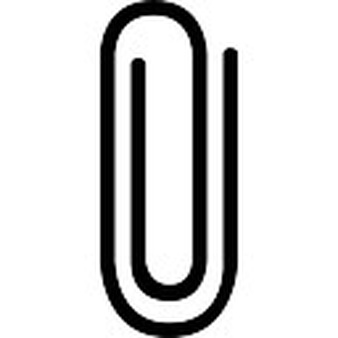 (beizulegen nur wenn die einzelne Ausgabe 15.000,00 € überschreitet) (ankreuzen, nur falls beigelegt) Kleinstunternehmen< 10 Beschäftigte und   ≤ 2 Mio € Umsatz ODER Kleinstunternehmen< 10 Beschäftigte und   ≤ 2 Mio € Bilanzsumme Kleinunternehmen< 50 Beschäftigte und ≤ 10 Mio € Umsatz ODER Kleinunternehmen< 50 Beschäftigte und ≤ 10 Mio € Bilanzsumme Mittelunternehmen< 250 Beschäftigte und ≤ 50 Mio € Umsatz ODER Mittelunternehmen< 250 Beschäftigte und ≤ 43 Mio € Bilanzsumme Großunternehmen≥ 250 Beschäftigte und > 50 Mio € Umsatz ODER Großunternehmen≥ 250 Beschäftigte und > 43 Mio € BilanzsummeJahrBeschäftigte (Nr.)Umsatz (€)Bilanzsumme (€) nein ja(nur falls zutreffend füllen Sie die folgende Tabelle „Unternehmensgröße (B)“ aus)UnternehmenJahr      Jahr      Jahr      Jahr      Jahr      Jahr      Jahr      Jahr      UnternehmenAnteil(%)Beschäftigte(Nr.)Umsatz(€)Bilanz-summe(€)Anteil(%)Beschäftigte(Nr.)Umsatz(€)Bilanz-summe(€)UnternehmenJahr      Jahr      Jahr      Jahr      Jahr      Jahr      Jahr      Jahr      UnternehmenAnteil(%)Beschäftigte(Nr.)Umsatz(€)Bilanz-summe(€)Anteil(%)Beschäftigte(Nr.)Umsatz(€)Bilanz-summe(€)JahrGewinn und Verlust(€)Exportanteil(in %)Mitarbeiter im Bereich F&E (Vollzeitäquivalent)Ausgaben für F&E(€)Information gemäß Art. 13 der Verordnung (EU) 2016/679 des Europäischen Parlaments und des Rates vom 27. April 2016Information gemäß Art. 13 der Verordnung (EU) 2016/679 des Europäischen Parlaments und des Rates vom 27. April 2016Information gemäß Art. 13 der Verordnung (EU) 2016/679 des Europäischen Parlaments und des Rates vom 27. April 2016Rechtsinhaber für die Datenverarbeitung: Rechtsinhaber für die Datenverarbeitung ist die Autonome Provinz Bozen, Silvius-Magnago-Platz Nr. 4, Landhaus 3a, 39100, Bozen, E-Mail: generaldirektion@provinz.bz.it, PEC: generaldirektion.direzionegenerale@pec.prov.bz.it.Rechtsinhaber für die Datenverarbeitung: Rechtsinhaber für die Datenverarbeitung ist die Autonome Provinz Bozen, Silvius-Magnago-Platz Nr. 4, Landhaus 3a, 39100, Bozen, E-Mail: generaldirektion@provinz.bz.it, PEC: generaldirektion.direzionegenerale@pec.prov.bz.it.Rechtsinhaber für die Datenverarbeitung: Rechtsinhaber für die Datenverarbeitung ist die Autonome Provinz Bozen, Silvius-Magnago-Platz Nr. 4, Landhaus 3a, 39100, Bozen, E-Mail: generaldirektion@provinz.bz.it, PEC: generaldirektion.direzionegenerale@pec.prov.bz.it.Datenschutzbeauftragte (DSB): Die Kontaktdaten der DSB der Autonomen Provinz Bozen sind folgende: Autonome Provinz Bozen, Landhaus 1, Organisationsamt, Silvius-Magnago-Platz Nr. 1, 39100 Bozen; E-Mail: dsb@provinz.bz.it; PEC: rpd_dsb@pec.prov.bz.it.Datenschutzbeauftragte (DSB): Die Kontaktdaten der DSB der Autonomen Provinz Bozen sind folgende: Autonome Provinz Bozen, Landhaus 1, Organisationsamt, Silvius-Magnago-Platz Nr. 1, 39100 Bozen; E-Mail: dsb@provinz.bz.it; PEC: rpd_dsb@pec.prov.bz.it.Datenschutzbeauftragte (DSB): Die Kontaktdaten der DSB der Autonomen Provinz Bozen sind folgende: Autonome Provinz Bozen, Landhaus 1, Organisationsamt, Silvius-Magnago-Platz Nr. 1, 39100 Bozen; E-Mail: dsb@provinz.bz.it; PEC: rpd_dsb@pec.prov.bz.it.Zwecke der Verarbeitung: Die übermittelten Daten werden vom dazu befugten Landespersonal, auch in elektronischer Form, für institutionelle Zwecke in Zusammenhang mit dem Verwaltungsverfahren verarbeitet, zu dessen Abwicklung sie im Sinne vom Landesgesetz vom 13. Dezember 2006, Nr. 14 angegeben wurden. Die mit der Verarbeitung betraute Person ist der Direktor/die Direktorin pro tempore der Abteilung Innovation, Forschung, Universität und Museen an seinem/ihrem Dienstsitz. Die Mitteilung der Daten ist unerlässlich, damit die beantragten Verwaltungsaufgaben erledigt werden können. Wird die Bereitstellung der Daten verweigert, können die eingegangenen Anträge und Anfragen nicht bearbeitet werden.Zwecke der Verarbeitung: Die übermittelten Daten werden vom dazu befugten Landespersonal, auch in elektronischer Form, für institutionelle Zwecke in Zusammenhang mit dem Verwaltungsverfahren verarbeitet, zu dessen Abwicklung sie im Sinne vom Landesgesetz vom 13. Dezember 2006, Nr. 14 angegeben wurden. Die mit der Verarbeitung betraute Person ist der Direktor/die Direktorin pro tempore der Abteilung Innovation, Forschung, Universität und Museen an seinem/ihrem Dienstsitz. Die Mitteilung der Daten ist unerlässlich, damit die beantragten Verwaltungsaufgaben erledigt werden können. Wird die Bereitstellung der Daten verweigert, können die eingegangenen Anträge und Anfragen nicht bearbeitet werden.Zwecke der Verarbeitung: Die übermittelten Daten werden vom dazu befugten Landespersonal, auch in elektronischer Form, für institutionelle Zwecke in Zusammenhang mit dem Verwaltungsverfahren verarbeitet, zu dessen Abwicklung sie im Sinne vom Landesgesetz vom 13. Dezember 2006, Nr. 14 angegeben wurden. Die mit der Verarbeitung betraute Person ist der Direktor/die Direktorin pro tempore der Abteilung Innovation, Forschung, Universität und Museen an seinem/ihrem Dienstsitz. Die Mitteilung der Daten ist unerlässlich, damit die beantragten Verwaltungsaufgaben erledigt werden können. Wird die Bereitstellung der Daten verweigert, können die eingegangenen Anträge und Anfragen nicht bearbeitet werden.Mitteilung und Datenempfänger: Die Daten können folgenden anderen öffentlichen und/oder privaten Rechtsträgern zur Erfüllung rechtlicher Verpflichtungen im Rahmen ihrer institutionellen Aufgaben mitgeteilt werden, soweit dies in engem Zusammenhang mit dem eingeleiteten Verwaltungsverfahren erfolgt: lokale, nationale und europäische öffentliche Körperschaften oder öffentliche Einrichtungen, In-House-Gesellschaften oder Hilfskörperschaften der Autonomen Provinz Bozen, Universitäten und Forschungseinrichtungen, spezialisierte öffentliche oder private Vereine und Verbände, Freiberufler, externe Bewerter/innen. Die Daten können auch weiteren Rechtsträgern mitgeteilt werden, die Dienstleistungen in Zusammenhang mit der Wartung und Verwaltung des informationstechnischen Systems der Landesverwaltung und/oder der institutionellen Website des Landes, auch durch Cloud Computing, erbringen. Der Cloud Provider Microsoft Italien GmbH, welcher Dienstleister der Office365 Suite ist, hat sich aufgrund des bestehenden Vertrags verpflichtet, personenbezogenen Daten nicht außerhalb der Europäischen Union und der Länder des Europäischen Wirtschaftsraums (Norwegen, Island, Lichtenstein) zu übermitteln.Mitteilung und Datenempfänger: Die Daten können folgenden anderen öffentlichen und/oder privaten Rechtsträgern zur Erfüllung rechtlicher Verpflichtungen im Rahmen ihrer institutionellen Aufgaben mitgeteilt werden, soweit dies in engem Zusammenhang mit dem eingeleiteten Verwaltungsverfahren erfolgt: lokale, nationale und europäische öffentliche Körperschaften oder öffentliche Einrichtungen, In-House-Gesellschaften oder Hilfskörperschaften der Autonomen Provinz Bozen, Universitäten und Forschungseinrichtungen, spezialisierte öffentliche oder private Vereine und Verbände, Freiberufler, externe Bewerter/innen. Die Daten können auch weiteren Rechtsträgern mitgeteilt werden, die Dienstleistungen in Zusammenhang mit der Wartung und Verwaltung des informationstechnischen Systems der Landesverwaltung und/oder der institutionellen Website des Landes, auch durch Cloud Computing, erbringen. Der Cloud Provider Microsoft Italien GmbH, welcher Dienstleister der Office365 Suite ist, hat sich aufgrund des bestehenden Vertrags verpflichtet, personenbezogenen Daten nicht außerhalb der Europäischen Union und der Länder des Europäischen Wirtschaftsraums (Norwegen, Island, Lichtenstein) zu übermitteln.Mitteilung und Datenempfänger: Die Daten können folgenden anderen öffentlichen und/oder privaten Rechtsträgern zur Erfüllung rechtlicher Verpflichtungen im Rahmen ihrer institutionellen Aufgaben mitgeteilt werden, soweit dies in engem Zusammenhang mit dem eingeleiteten Verwaltungsverfahren erfolgt: lokale, nationale und europäische öffentliche Körperschaften oder öffentliche Einrichtungen, In-House-Gesellschaften oder Hilfskörperschaften der Autonomen Provinz Bozen, Universitäten und Forschungseinrichtungen, spezialisierte öffentliche oder private Vereine und Verbände, Freiberufler, externe Bewerter/innen. Die Daten können auch weiteren Rechtsträgern mitgeteilt werden, die Dienstleistungen in Zusammenhang mit der Wartung und Verwaltung des informationstechnischen Systems der Landesverwaltung und/oder der institutionellen Website des Landes, auch durch Cloud Computing, erbringen. Der Cloud Provider Microsoft Italien GmbH, welcher Dienstleister der Office365 Suite ist, hat sich aufgrund des bestehenden Vertrags verpflichtet, personenbezogenen Daten nicht außerhalb der Europäischen Union und der Länder des Europäischen Wirtschaftsraums (Norwegen, Island, Lichtenstein) zu übermitteln.Verbreitung: Ist die Verbreitung der Daten unerlässlich, um bestimmte von der geltenden Rechtsordnung vorgesehene Veröffentlichungspflichten zu erfüllen, bleiben die von gesetzlichen Bestimmungen vorgesehenen Garantien zum Schutz der personenbezogenen Daten der betroffenen Person unberührt.Verbreitung: Ist die Verbreitung der Daten unerlässlich, um bestimmte von der geltenden Rechtsordnung vorgesehene Veröffentlichungspflichten zu erfüllen, bleiben die von gesetzlichen Bestimmungen vorgesehenen Garantien zum Schutz der personenbezogenen Daten der betroffenen Person unberührt.Verbreitung: Ist die Verbreitung der Daten unerlässlich, um bestimmte von der geltenden Rechtsordnung vorgesehene Veröffentlichungspflichten zu erfüllen, bleiben die von gesetzlichen Bestimmungen vorgesehenen Garantien zum Schutz der personenbezogenen Daten der betroffenen Person unberührt.Dauer: Die Daten werden so lange gespeichert, als sie zur Erfüllung der in den Bereichen Abgaben, Buchhaltung und Verwaltung geltenden rechtlichen Verpflichtungen benötigt werden.Dauer: Die Daten werden so lange gespeichert, als sie zur Erfüllung der in den Bereichen Abgaben, Buchhaltung und Verwaltung geltenden rechtlichen Verpflichtungen benötigt werden.Dauer: Die Daten werden so lange gespeichert, als sie zur Erfüllung der in den Bereichen Abgaben, Buchhaltung und Verwaltung geltenden rechtlichen Verpflichtungen benötigt werden.Automatisierte Entscheidungsfindung: Die Verarbeitung der Daten stützt sich nicht auf eine automatisierte Entscheidungsfindung.Automatisierte Entscheidungsfindung: Die Verarbeitung der Daten stützt sich nicht auf eine automatisierte Entscheidungsfindung.Automatisierte Entscheidungsfindung: Die Verarbeitung der Daten stützt sich nicht auf eine automatisierte Entscheidungsfindung.Rechte der betroffenen Person: Gemäß den geltenden Bestimmungen erhält die betroffene Person auf Antrag jederzeit Zugang zu den sie betreffenden Daten und es steht ihr das Recht auf Berichtigung oder Vervollständigung unrichtiger bzw. unvollständiger Daten zu; sofern die gesetzlichen Voraussetzungen gegeben sind, kann sie sich der Verarbeitung widersetzen oder die Löschung der Daten oder die Einschränkung der Verarbeitung verlangen. Im letztgenannten Fall dürfen die personenbezogenen Daten, die Gegenstand der Einschränkung der Verarbeitung sind, von ihrer Speicherung abgesehen, nur mit Einwilligung der betroffenen Person, zur Geltendmachung, Ausübung oder Verteidigung von Rechtsansprüchen des Verantwortlichen, zum Schutz der Rechte Dritter oder aus Gründen eines wichtigen öffentlichen Interesses verarbeitet werden. Das entsprechende Antragsformular steht auf der Webseite http://www.provinz.bz.it/de/transparente-verwaltung/zusaetzliche-infos.asp. zur Verfügung.Rechte der betroffenen Person: Gemäß den geltenden Bestimmungen erhält die betroffene Person auf Antrag jederzeit Zugang zu den sie betreffenden Daten und es steht ihr das Recht auf Berichtigung oder Vervollständigung unrichtiger bzw. unvollständiger Daten zu; sofern die gesetzlichen Voraussetzungen gegeben sind, kann sie sich der Verarbeitung widersetzen oder die Löschung der Daten oder die Einschränkung der Verarbeitung verlangen. Im letztgenannten Fall dürfen die personenbezogenen Daten, die Gegenstand der Einschränkung der Verarbeitung sind, von ihrer Speicherung abgesehen, nur mit Einwilligung der betroffenen Person, zur Geltendmachung, Ausübung oder Verteidigung von Rechtsansprüchen des Verantwortlichen, zum Schutz der Rechte Dritter oder aus Gründen eines wichtigen öffentlichen Interesses verarbeitet werden. Das entsprechende Antragsformular steht auf der Webseite http://www.provinz.bz.it/de/transparente-verwaltung/zusaetzliche-infos.asp. zur Verfügung.Rechte der betroffenen Person: Gemäß den geltenden Bestimmungen erhält die betroffene Person auf Antrag jederzeit Zugang zu den sie betreffenden Daten und es steht ihr das Recht auf Berichtigung oder Vervollständigung unrichtiger bzw. unvollständiger Daten zu; sofern die gesetzlichen Voraussetzungen gegeben sind, kann sie sich der Verarbeitung widersetzen oder die Löschung der Daten oder die Einschränkung der Verarbeitung verlangen. Im letztgenannten Fall dürfen die personenbezogenen Daten, die Gegenstand der Einschränkung der Verarbeitung sind, von ihrer Speicherung abgesehen, nur mit Einwilligung der betroffenen Person, zur Geltendmachung, Ausübung oder Verteidigung von Rechtsansprüchen des Verantwortlichen, zum Schutz der Rechte Dritter oder aus Gründen eines wichtigen öffentlichen Interesses verarbeitet werden. Das entsprechende Antragsformular steht auf der Webseite http://www.provinz.bz.it/de/transparente-verwaltung/zusaetzliche-infos.asp. zur Verfügung.Rechtsbehelfe: Erhält die betroffene Person auf ihren Antrag nicht innerhalb von 30 Tagen nach Eingang − diese Frist kann um weitere 60 Tage verlängert werden, wenn dies wegen der Komplexität oder wegen der hohen Anzahl von Anträgen erforderlich ist – eine Rückmeldung, kann sie Beschwerde bei der Datenschutzbehörde oder Rekurs bei Gericht einlegen.Rechtsbehelfe: Erhält die betroffene Person auf ihren Antrag nicht innerhalb von 30 Tagen nach Eingang − diese Frist kann um weitere 60 Tage verlängert werden, wenn dies wegen der Komplexität oder wegen der hohen Anzahl von Anträgen erforderlich ist – eine Rückmeldung, kann sie Beschwerde bei der Datenschutzbehörde oder Rekurs bei Gericht einlegen.Rechtsbehelfe: Erhält die betroffene Person auf ihren Antrag nicht innerhalb von 30 Tagen nach Eingang − diese Frist kann um weitere 60 Tage verlängert werden, wenn dies wegen der Komplexität oder wegen der hohen Anzahl von Anträgen erforderlich ist – eine Rückmeldung, kann sie Beschwerde bei der Datenschutzbehörde oder Rekurs bei Gericht einlegen.(ankreuzen)Der/Die gesetzliche Vertreter/in hat Einsicht in die Information über die Verarbeitung der personenbezogenen Daten genommenBEIZULEGEN nur wenn händisch unterzeichnet: Kopie eines gültigen Ausweises des/der gesetzlichen Vertreters/in (in Sinne des Art. 38 des DPR 445/2000).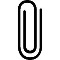 